Nội dung đáp án đề thi:Câu 1 (3 điểm):Xem xét ban đầu của chủ nhiệm dự án thường căn cứ vào những tài liệu đã có như: báo cáo đầu tư/dự án đầu tư; hợp đồng QLDA với chủ đầu tư (0,5 điểm)Những thông tin cần thiết: (2,5 điểm)1. Quy mô của dự án được xác định bằng cách trả lời những câu hỏi sau:Thiếu cái gì?Có hợp lý không?Cách làm tốt nhất?Những thông tin cần bổ sung?Cần chuyên môn nào? Cách thi công công trình?Chất lượng mà chủ đầu tư yêu cầu?Các tiêu chuẩn hoặc quy định áp dụng trong dự án?2. Kinh phí (chi phí) của dự án được xác định bằng cách trả lời các câu hỏi sau:Kinh phí dự trù có hợp lý không?Dự toán được lập như thế nào?Ai tính dự toán?Khi nào dự toán được lập?Có phần nào trong dự toán phải kiểm tra lại?Có phải dự toán đã được hiệu chỉnh theo thời gian và điều kiện địa phương?3. Tiến độ của dự án được xác định bằng cách trả lời các câu hỏi sau:Tiến độ có hợp lý không?Tiến độ đã được lập như thế nào?Tiến độ được lập khi nào?Ai lập tiến độ?Ngày hoàn thành dự án? Các khoản thưởng hoặc phạt?Câu 2 (4 điểm):Vẽ được sơ đồ mạng trên nút (1 điểm)Tính toán được các thông số cho các công việc (các giá trị sớm, muộn, dự trữ toàn phần, dự trữ riêng phần) (2,5 điểm) Đường găng là: BĐ – C – G – K – L – KT (0,5 điểm)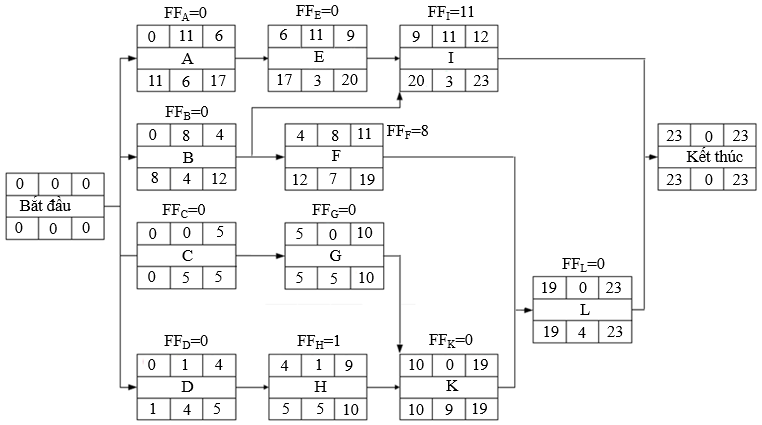 Câu 3 (3 điểm):  BCWS = 3,7 tỷ đồng; ACWP = 3,5 tỷ đồng; BCWP = 3,2 tỷ đồngĐánh giá về chi phí thực hiện của dự án: dự án đang bị vượt chi phí (1 điểm)- Chênh lệch chi phí: CV = BCWP – ACWP = 3,2 – 3,5 = -0,3 (tỷ đồng) <0- Chỉ số chi phí: <1Đánh giá về tiến độ thực hiện của dự án: chưa đạt đủ khối lượng thực hiện theo kế hoạch (chậm tiến độ) (1 điểm)- Chênh lệch khối lượng công việc: SV = BCWP – BCWS = 3,2 – 3,7 = -0,5 tỷ đồng) <0- Chỉ số tiến độ:  <1Đánh giá về tình trạng của dự án: (1 điểm)<1 => dự án đang gặp vấn đềNgày biên soạn:  03/12/2021	Giảng viên biên soạn đề thi:  Đặng Ngọc ChâuNgày kiểm duyệt:  Trưởng (Phó) Khoa/Bộ môn kiểm duyệt đề thi:  Từ Đông XuânTRƯỜNG ĐẠI HỌC VĂN LANGTRƯỜNG ĐẠI HỌC VĂN LANGĐÁP ÁN KẾT THÚC HỌC PHẦNĐÁP ÁN KẾT THÚC HỌC PHẦNĐÁP ÁN KẾT THÚC HỌC PHẦNĐÁP ÁN KẾT THÚC HỌC PHẦNĐÁP ÁN KẾT THÚC HỌC PHẦNĐÁP ÁN KẾT THÚC HỌC PHẦNĐÁP ÁN KẾT THÚC HỌC PHẦNĐÁP ÁN KẾT THÚC HỌC PHẦNĐÁP ÁN KẾT THÚC HỌC PHẦNKHOA XÂY DỰNGKHOA XÂY DỰNGKHOA XÂY DỰNGKHOA XÂY DỰNGHọc kỳ:1Năm học:Năm học:2021 - 20222021 - 20222021 - 2022Tên học phần:Quản lý dự án xây dựngQuản lý dự án xây dựngQuản lý dự án xây dựngQuản lý dự án xây dựngTín chỉ: 02Tín chỉ: 02Tín chỉ: 02Tín chỉ: 02Khóa: 24Khóa: 24Mã nhóm lớp HP:DXD0240_01, 02DXD0240_01, 02- Đề thi số: - Đề thi số: 0202- Mã đề thi: - Mã đề thi: - Mã đề thi: Thời gian làm bài:75 (phút)75 (phút)75 (phút)75 (phút)75 (phút)75 (phút)75 (phút)75 (phút)75 (phút)75 (phút)Hình thức thi:Tự luậnTự luậnTự luậnTự luậnTự luậnTự luậnTự luậnTự luậnTự luậnTự luận